電子顕微鏡受託撮影サービス　サンプル提出シート受託解析サービスをご利用の方は、本シートへご記入の上、サンプルと同梱し、ご送付ください。記入漏れがある場合、解析サービスを行うことができない場合がありますので、あらかじめご注意ください。【サンプル情報】【解析目的】【関連資料の添付】【ご提供サンプル記述欄】※サンプル名はチューブラベルと一致するようにご記載ください。【備考】※ご記入いただいたお客様の個人情報は、弊社サービス事業における商品発送、関連サービスの情報提供のために利用させていただきます。        rev.Jun_2022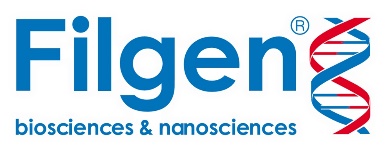 免責事項同意書弊社受託サービスのご利用には、本免責事項への同意が必要です。下記の項目をよく読み、ご理解頂いた上で、ご同意下さいます様お願い致します。なお、弊社で販売している受託サービスは、全て研究目的で提供しております。ヒトや動物への医療・診断および食品や医薬品の製造・品質管理等、他の目的では使用しない様ご注意下さい。ご提供いただいたサンプル（電子データを含む。以下サンプルとする）は十分な注意を以って取り扱い致しますが、弊社の制御を超えた事象によって、サンプルの一部または全部が失われてしまった場合、弊社は責任を負いかねます。こうした事象には、サンプル輸送中に発生した問題や天災、事故等が含まれます。また、こうした事象によって、解析の一部または全部が実施できなくなってしまった場合も、弊社では責任を負いかねます。ご準備いただいたサンプルの品質や状態が、解析に不充分な場合、解析を実施できないことがありますが、それに関連して生じた損害に対し、弊社は責任を負いかねます。解析を実施する前に、弊社あるいは弊社の業務委託先にて、ご準備いただいたサンプルの品質確認（例、QCチェック等）を行うことがあり、これにより最終的な品質が決定されます。サンプルの最終的な品質が、お客様側で事前にご確認いただいた結果と異なりましても、弊社では責任を負いかねます。弊社または弊社の業務委託先の作業において問題なく得られた解析結果が、お客様の予想された結果と異なりましても、弊社では責任を負いかねます。弊社または弊社の業務提携先の誤りに起因して発生した損害に対する弊社の補償は、再準備いただいたサンプルの再解析を行うこと、もしくは、実施されたサービスのご注文金額を上限として返金させて頂き、その他の責任を負いかねます。ご署名いただいた本同意書の複写物（PDF等の電子的形式を含む）も、原本と同等であると見做されます。私は、上記の免責事項を確認し、これに同意します。ご署名日: _______________________________________________ご署名(自筆): _______________________________________________＊免責事項同意書はサンプル提出シート、およびサンプルと併せて弊社までご送付下さい。【お問合せ先】フィルジェン株式会社　受託解析部〒459-8011　名古屋市緑区定納山一丁目１４０９番地TEL: 052-624-4388　e-mail: biosupport@filgen.jpご送付日年月日ご所属代理店名お名前ご担当者名ご住所(〒- )ご住所(〒- )TELTELFAXFAXe-maile-mailサンプル数：輸送温度： 常温　　 冷蔵（4℃）　　 冷凍（-20℃/-80℃）感染性について： 提供するサンプルに感染性はありませんお預かりできるサンプルは、BSL2（バイオセーフティーレベル2）までのものに限られます。感染性が著しく高いサンプル（HIVやHCV、HBVなどのウイルスに感染していることが確認されている患者由来の検体など）は、お預かりできませんので、予めご了承ください。サンプル返却 有り　　 無し     ※返却には解析費用の他、別途費用がかかります。 有り　　 無し有りにチェックを入れていただいた場合は、サンプルご送付時に同梱いただく、あるいは、以下に文献情報（URL等のリンク等）を記載ください。No.サンプル名※ご送付サンプル情報（構造、組成、由来など）その他の注意事項（取り扱いに関する情報など）12345678910※そのほか、サンプルあるいは撮影内容に関して特記事項等がございましたらご記入ください。